Chemical Reaction Vehicle Self-ReflectionRate your response for each statement to show how much you feel you learned during this engineering design challenge.  Look through your science notebook for evidence.   Add a comment after each statement with a specific example to support your claim.I am able to plan and carry out an investigation.  This includes controlling the variables, recording data in a clear and organized manner (observations and accurate measurements), and writing my CER (claim, evidence, and reasoning).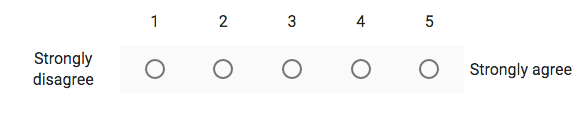 My evidence to support my response to question #1:I can create a basic chemical reaction and understand the changes in the properties of matter.My evidence to support my response to question #2:3.  I consistenly demonstrate proper safety procedures.My evidence to support my response to question #3:I am able to use the Engineering Design Process (Ask, Imagine, Plan, Create, Improve) to solve a problem. My evidence to support my response to question #4:I demonstrate confidence and resiliency when working with difficult problems.My evidence to support my response to question #5:I demonstrate the ability to communicate and work well with others to achieve a common goal (collaboration). My evidence to support my response to question #6:Please share other comments about the project, your learning, and/or any suggestions to help your teachers make improvements to the Chemical Reaction Vehicle Engineering Design Challenge.